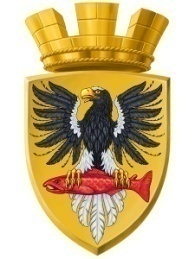 Р О С С И Й С К А Я  Ф Е Д Е Р А Ц И ЯКАМЧАТСКИЙ КРАЙП О С Т А Н О В Л Е Н И ЕАДМИНИСТРАЦИИ ЕЛИЗОВСКОГО ГОРОДСКОГО ПОСЕЛЕНИЯОт  02.02.2018 года                                                                                                                  № 96-п         г.ЕлизовоО присвоении адреса объекту капитального строительства – зданию магазина 	Руководствуясь статьей 14 Федерального закона от 06.10.2003 № 131-ФЗ «Об общих принципах организации местного самоуправления в Российской Федерации», Уставом Елизовского городского поселения, согласно Правилам присвоения, изменения и аннулирования адресов, утвержденным постановлением Правительства Российской Федерации от 19.11.2014 № 1221, на основании заявления Рябченко Н.А. и принимая во внимание представленные документы: свидетельство о государственной регистрации права собственности на земельный участок от 01.09.2010 года серии 41 АВ № 094450, запись регистрации №41-41-02/014/2010-189, разрешение на строительство от 17.02.2017 года RU 41-501102-507-2017ПОСТАНОВЛЯЮ:Присвоить адрес объекту капитального строительства – зданию магазина, расположенному на земельном участке с кадастровым номером 41:05:0101005:409: Россия, Камчатский край, Елизовский муниципальный район, Елизовское городское поселение, Елизово г., Инженерная ул., д. 1, стр.1.2. Направить настоящее постановление в Федеральную информационную адресную систему для внесения сведений установленных данным постановлением.3. Управлению делами администрации Елизовского городского поселения опубликовать (обнародовать) настоящее постановление в средствах массовой информации и разместить в информационно – телекоммуникационной сети «Интернет» на официальном сайте администрации Елизовского городского поселения. 4. Рябченко Н.А. обратиться в филиал федерального государственного бюджетного учреждения «Федеральная кадастровая палата Федеральной службы государственной регистрации, кадастра и картографии» по Камчатскому краю для внесения изменений уникальных характеристик объекта недвижимого имущества.5. Контроль за исполнением настоящего постановления возложить на руководителя Управления архитектуры и градостроительства администрации Елизовского городского поселения.ВрИО Главы администрации Елизовского городского поселения                                                     Д.Б. Щипицын